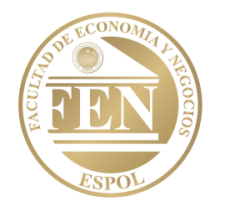 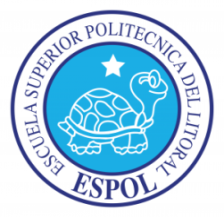 ESCUELA SUPERIOR POLITECNICA DEL LITORALEXAMEN DE METODOS CUANTITATIVOS ITercera Evaluación  II-T 2012-2013Febrero-20-2013Tema 1: (20 puntos) Graficar la siguiente función  , mostrar claramente él: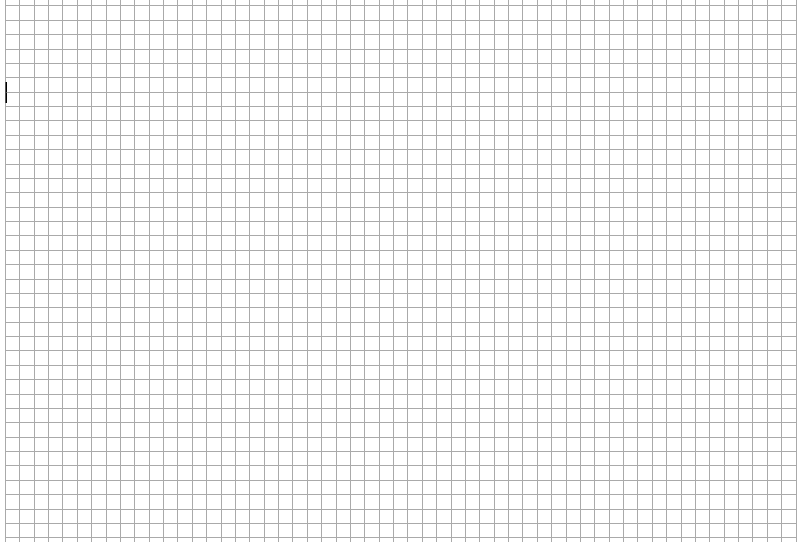 Tema 2 (15 puntos): Determine los valores de x, y, z que maximicen o minimicen la función:    Tema 3 (15 puntos): Encuentre los extremos de la función   sujeta a la restricción   Tema 4 (15 puntos): Hallar los valores de “a” y “b” para que f(x) sea continua en todos los reales      Tema 5 (15 puntos): Calcular los siguientes límitesTema6 (20 puntos): Encontrar la segunda derivada, de cada una de las siguientes funcionesAPELLIDOS:PARALELO:NOMBRES:MATRICULA:"Como estudiante de la FEN me comprometo a combatir la mediocridad y actuar con honestidad, por  eso no copio ni dejo copiar"._______________________________Firma de Compromiso del Estudiantea.- Dominiob.- Simetríac.- Asíntotasd.- Puntos críticose.- Monotoníaf.- Extremosg.- Concavidadh.- Puntos de Inflexión 